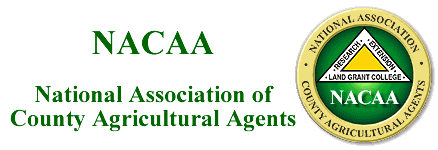 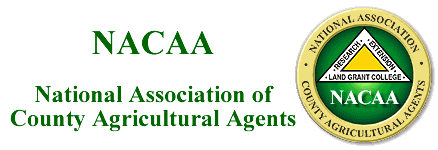 2018 OAEA Annual Business MeetingDecember 4, 2018Elle Burlingham 11112:50 pm – 2:10 pmCH2M Hill Alumni Centerhttp://blogs.oregonstate.edu/oaea/	http://www.nacaa.com/         http://www.jcep.org/12:50 pm-1 pm: Introductions—Sergio Arispe1 pm-1:05 pm: Approval of minutes of OAEA Spring Meeting –April 17, 2018, Ontario, OR –Sergio Arispe. Cassie 1, Melissa F 2 to accept the inutes. 1:05 pm-1:15 pm: Financial Report—Steve Renquist. Pretty stable finances. Meeting in Ontario costs were high, but we had good attendance, so offset the costs. Nicole Anderson had put some funds into our account from the North Willamette meeting so we were okay. Now we need to be more careful. Amy D. asked about whether we should invest in more CD now, but Steve said wait. Derek asked about Professional Development funds for spring meeting. Do we usually go into the red? We usually get a sponsor for the meeting that gets us even on the budget. Agents pay a small registration fee. Steve says we lose a little bit of ground each year. Move to approve Amy D. 1, Scott D. 2. Motion passes. 1:15 pm-1:20 pm: Membership Report – Shelby Filley. For 2018 we have 69 OAEA members, 55 of these are NACAA.  1:20 pm-1:30 pm: Old Business—Sergio ArispeManning Becker Professional Development Fund & Board Update—Sergio Arispe2018: $2,280 awarded from the Manning H Becker Professional Development FundBalance sheet was handed out.  Opportunity to contribute to the Manning Becker Fund through automatic payroll deduction. Find the link on the OAEA website. Alternatively write a check payable to Manning Becker- ER Jackman foundation. Steve R. collecting checks today. Mylen has a check. 1:30 pm -2:00 pm: NEW BUSINESS—Sergio ArispeFormation of a committee to revise OAEA By-laws – ID what to restructure. Clare S. will help. Check the bylaws for board of director positions. Mylen said OSUEA redid their. Amy Clare Cassis and Shelby will serve. Sara R 1. Brian 2. Motion carries. Formation of a committee to revise OAEA Board Letter to Administration and Dean Sams. Associations desire to promote transfers within Ext. Service across the unit to an open position without a change in tenure. We have a draft written. Shelby said it should contain ability to negociate salary. Pete S. said the intent of the letter was to let a tenured faculty transfer into a position without relinquishing their tenure to take a position slated as a professional faculty position. Steve R, Pete S., Letica H. Cristie, and Sergio. Leticia moves, Cristie T. 2. Motion carries. National & Regional Meetings 2019 JCEP Leadership Conference Representation Feb. 6-7; San Antonio, TX—Scott Duggan2019 PILD Conference RepresentationApril 14-17; Crystal City, VA—Cassie Bouska$2,000 dedicated to support both JCEP and PILDUpcoming 2019 NACAA AM/PIC, Ft. Wayne, INSeptember 8-12; Ft. Wayne, IN (Cassie B., Sergio A., Shelby F., Scott D.)Distinguished Service Award and Achievement Award Nominations: DSA and AA Nominating Co-Chairs: Willie Riggs and Sergio ArispeDSA – Cassie, Brook and Scott D. were nominatedAA – Clive, Larry L., Sam A. were nominatedWRNACAA for Fall 2018 (Wyoming)Vice President Nomination – Jenifer Cruckshank nominated by Scott. Scott 1, Amy D. 2. Motion carried. Treasure – Steve R. nominated Melisa Fery. Secretary - Shelby nominated Brooke. Derek 1., Cassie 2. Motion carried. Spring Professional Improvement ConferencePresident-elect, Cassie Bouska, will host in spring 2019. Early April, end of March. Two days.Location: Bandon, OROSUEA Professional Development Fund – Amy D. explained about the fund. Direct contribution and payroll deduction. Fund raising through the raffle. See brochure. E;OAEA Professional Development Fund (Amy Derby) - 2 pm-2:10 Other Business 2019 OAEA Board: Installation of Officers – Amy D., Leticia 2. Motion carried. Past President: Sergio ArispePresident: Cassie BouskaPresident Elect: Scott DugganVice President: Jenifer C. Secretary: Brooke E. Treasurer: Melissa F.Extension & Experiment Station Communications (EESC)EESC Liaison Update – Chris Branam explained how they want to have more face to face interaction with faculty on their publication proposals. Also launching a site to promote impact statements of our work. Legislative ask for statewides is coming up so we need exposure. Site is called “OUR IMPACT.” NACAA/OAEA Committee Chair UpdatesLeadership and Administrative Skills – Derek GodwinAg Issues and Public Relations – Pete SchrederEarly Career Development – Shelby FilleyTeaching and Educational Technologies – Scott DugganAg Economics and Community Development – Mary CorpAgronomy and Pest Management – Darrin WalentaAnimal Science – Sergio ArispeHorticulture and Turfgrass – Gail LangellottoNatural Resources / Aquaculture – Leticia HendersonSustainable Agriculture – Melissa Fery 4-H & Youth – Amy Derby Communications – Troy Downing Professional Excellence – Mylen Bohle is outgoing. Incoming is ... Public Relations – Life Member – Randy MillsRecognition and Awards – Steve RenquistScholarship – Dustin JohnsonSearch for Excellence – Clare SullivanOAEA Committee ReportsNACAA Journal –OAEA Website – Cassie BouskaFuture Meetings and Conference Schedule 2019JCEP Leadership Conference – February 6-7, 2019; Wyndham San Antonio Riverwalk, San Antonio, TX—Scott DugganPILD Leadership Conference – April 14-17, 2019 Hyatt Regency Crystal City, Arlington, VANACAA – September 8-12, 2019; Ft. Wayne, IN—Cassie BouskaWestern PIC – TBA  Oregon Extension Annual Conference – TBAOAEA Amy Peters Award – Derek suggested. Melissa said Amy wouldn’t want a formal committeeMelissa suggested we thank Sergion for his service. Applause! Sergio passed the gavel to Cassie. Cassie asked for movement to adjourn. Willie 1, Mylen 2. 2:25 pm: Adjournment